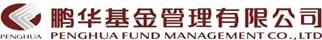 鹏华中证新能源指数分级证券投资基金更新的招募说明书摘要基金管理人：鹏华基金管理有限公司基金托管人：招商银行股份有限公司2020年05月重要提示本基金经2015年4月29日中国证券监督管理委员会下发的《关于核准鹏华中证新能源指数分级证券投资基金募集的批复》（证监许可〔2015〕768号文）注册，进行募集。根据相关法律法规，本基金基金合同已于2015年5月29日正式生效，基金管理人于该日起正式开始对基金财产进行运作管理。基金管理人保证本招募说明书的内容真实、准确、完整。本招募说明书经中国证监会注册，但中国证监会对本基金募集的注册，并不表明其对本基金的价值和收益作出实质性判断或保证，也不表明投资于本基金没有风险。中国证监会不对基金的投资价值和市场前景等作出实质性判断或保证。本基金投资于证券市场，基金净值会因为证券市场波动等因素产生波动，投资者在投资本基金前，应全面了解本基金的产品特性，充分考虑自身的风险承受能力，理性判断市场，并承担基金投资中出现的各类风险，包括但不限于：市场风险、管理风险、操作风险、流动性风险、信用风险、本基金特有风险（包括作为指数基金的风险、作为上市基金的风险和作为分级基金的风险）及其他风险，等等。本基金属于股票型基金，其预期的风险与收益高于混合型基金、债券型基金与货币市场基金，为证券投资基金中较高风险、较高预期收益的品种。同时本基金为指数基金，通过跟踪标的指数表现，具有与标的指数以及标的指数所代表的公司相似的风险收益特征。从本基金所分拆的两类基金份额来看，鹏华新能源A份额为稳健收益类份额，具有低风险且预期收益相对较低的特征；鹏华新能源B份额为积极收益类份额，具有高风险且预期收益相对较高的特征。基金的过往业绩并不预示其未来表现，基金管理人管理的其他基金的业绩并不构成对本基金表现的保证。基金管理人依照恪尽职守、诚实信用、谨慎勤勉的原则管理和运用基金财产，但不保证基金一定盈利，也不保证最低收益。基金管理人提醒投资人基金投资的“买者自负”原则，在投资人作出投资决策后，基金运营状况与基金净值变化引致的投资风险，由投资人自行承担。投资有风险，投资人在投资本基金前应认真阅读本基金的招募说明书、基金合同、基金产品资料概要等信息披露文件，自主判断基金的投资价值，自主做出投资决策，自行承担投资风险。基金合同约定的基金产品资料概要编制、披露与更新要求，自《信息披露办法》实施之日起一年后开始执行。本招募说明书所载内容截止日为2020年04月15日，有关财务数据和净值表现截止日为2019年12月31日 (未经审计)。一、基金管理人（一）基金管理人概况1、名称：鹏华基金管理有限公司2、住所：深圳市福田区福华三路168号深圳国际商会中心43层3、设立日期：1998年12月22日4、法定代表人：何如5、办公地址：深圳市福田区福华三路168号深圳国际商会中心43层6、电话：（0755）82021233       传真：（0755）820211557、联系人：吕奇志8、注册资本：人民币1.5亿元9、股权结构：（二）主要人员情况1、基金管理人董事会成员何如先生,董事长,硕士，高级会计师，国籍：中国。历任中国电子器件公司深圳公司副总会计师兼财务处处长、总会计师、常务副总经理、总经理、党委书记，深圳发展银行行长助理、副行长、党委委员、副董事长、行长、党委副书记等职务。现任国信证券股份有限公司董事长、党委书记。自2008年12月开始担任鹏华基金管理有限公司董事长。邓召明先生,党委书记、董事、总裁,经济学博士，讲师，国籍：中国。历任北京理工大学管理与经济学院讲师、中国兵器工业总公司主任科员、中国证监会处长、南方基金管理有限公司副总裁、中国证监会第六、七届发审委委员，现任鹏华基金管理有限公司董事、总裁、党委书记。自2012年12月开始担任鹏华基金管理有限公司董事。 杜海江先生,董事,大学本科，国籍：中国。历任国信证券股份有限公司杭州萧然东路证券营业部电子商务部经理、杭州保俶路证券营业部总经理助理、浙江营销中心总经理、浙江管理总部总经理、杭州分公司总经理、浙江分公司总经理、公司总裁助理等职务。现任国信证券股份有限公司副总裁、经纪事业部总裁。自2019年8月开始担任鹏华基金管理有限公司董事。 周中国先生,董事,会计学硕士，高级会计师，注册会计师，国籍：中国。历任深圳华为技术有限公司定价中心经理助理，国信证券股份有限公司资金财务总部业务经理、深圳金地证券服务部财务经理、资金财务总部高级经理、资金财务总部总经理助理、资金财务总部副总经理、人力资源总部副总经理、人力资源总部总经理等职务。现任国信证券股份有限公司财务负责人、资金财务总部总经理。自2012年12月开始担任鹏华基金管理有限公司董事。 Massimo Mazzini先生,董事,经济和商学学士，国籍：意大利。曾在安达信（Arthur Andersen）从事风险管理和资产管理工作，历任CA AIPG SGR投资总监、CAAM AI SGR及CA AIPG SGR首席执行官和投资总监、东方汇理资产管理股份有限公司（CAAM SGR）投资副总监、农业信贷另类投资集团（Credit Agricole Alternative Investments Group）国际执行委员会委员、意大利欧利盛资本资产管理股份公司（Eurizon Capital SGR S.p.A.）投资方案部投资总监、Epsilon 资产管理股份公司（Epsilon SGR）首席执行官，欧利盛资本股份公司（Eurizon Capital S.A.）（卢森堡）首席执行官和总经理。现任意大利欧利盛资本资产管理股份公司（Eurizon Capital SGR S.p.A.）市场及业务发展总监。自2010年11月开始担任鹏华基金管理有限公司董事。Andrea Vismara先生,董事,法学学士，律师，国籍：意大利。曾在意大利多家律师事务所担任律师，先后在法国农业信贷集团（Credit Agricole Group）东方汇理资产管理股份有限公司（CAAM SGR）法务部、产品开发部，欧利盛资本资产管理股份公司（Eurizon Capital SGR S.p.A.）治理与股权部工作。现任意大利欧利盛资本资产管理股份公司（Eurizon Capital SGR S.p.A）董事会秘书兼任企业事务和战略发展部总经理。自2016年2月开始担任鹏华基金管理有限公司董事。史际春先生,独立董事,法学博士，国籍：中国。历任安徽大学讲师、中国人民大学副教授，现任中国人民大学法学院教授、博士生导师，国务院特殊津贴专家，兼任中国法学会经济法学研究会副会长、北京市人大常委会和法制委员会委员。自2008年9月开始担任鹏华基金管理有限公司董事。 张元先生,独立董事,大学本科，国籍：中国。曾任新疆军区干事、秘书、编辑，甘肃省委研究室干事、副处长、处长、副主任，中央金融工作委员会研究室主任，中国银监会政策法规部（研究局）主任（局长）等职务；2005年6月至2007年12月，任中央国债登记结算有限责任公司董事长兼党委书记；2007年12月至2010年12月，任中央国债登记结算有限责任公司监事长兼党委副书记。自2012年12月开始担任鹏华基金管理有限公司董事。高臻女士,独立董事,工商管理硕士，国籍：中国。曾任中国进出口银行副处长，负责贷款管理和运营，项目涉及制造业、能源、电信、跨国并购；2007年加入曼达林投资顾问有限公司，现任曼达林投资顾问有限公司执行合伙人。自2012年12月开始担任鹏华基金管理有限公司董事。2、基金管理人监事会成员黄俞先生,监事会主席,管理学硕士，国籍：中国。曾在中农信公司、正大财务公司工作，曾任鹏华基金管理有限公司董事、监事，深圳市北融信投资发展有限公司董事长。自2013年11月开始担任鹏华基金管理有限公司监事会主席。陈冰女士,监事,管理学学士，国籍：中国。曾任国信证券股份有限公司资金财务部会计、上海营业部财务科副科长、资金财务部财务科副经理、资金财务部资金科经理、资金财务部主任会计师兼科经理、资金财务部总经理助理、资金财务总部副总经理、融资融券部总经理等职务。现任国信证券总裁助理，兼证券金融事业部总裁、资金运营部总经理。自2015年6月开始担任鹏华基金管理有限公司监事。SANDRO VESPRINI先生,监事,工商管理学士，国籍：意大利。先后在米兰军医院出纳部、税务师事务所、菲亚特汽车发动机和变速器平台管控管理团队工作、圣保罗IMI资产管理SGR企业经管部、圣保罗财富管理企业管控部工作、曾任欧利盛资本资产管理股份公司（Eurizon Capital SGR S.p.A.）财务管理和投资经理，现任欧利盛资本资产管理股份公司（Eurizon Capital SGR S.p.A.）财务负责人。自2016年2月开始担任鹏华基金管理有限公司监事。 郝文高先生,职工监事,大专学历，国籍：中国。历任深圳奥尊电脑有限公司证券基金事业部副经理、招商基金管理有限公司基金事务部总监；2011年7月加盟鹏华基金管理有限公司，现任登记结算部总经理。自2015年9月开始担任鹏华基金管理有限公司监事。刘嵚先生,职工监事,管理学硕士，国籍：中国。历任毕马威（中国）管理顾问公司咨询顾问，南方基金管理有限公司北京分公司副总经理；2014年10月加入鹏华基金管理有限公司，现任总裁助理、机构理财部总经理、北京分公司总经理。自2015年9月开始担任鹏华基金管理有限公司监事。左彬先生,职工监事,法学硕士，国籍：中国。历任中国平安保险（集团）股份有限公司法律事务部律师；2016年 4 月加盟鹏华基金管理有限公司，历任监察稽核部高级合规经理，现任监察稽核部高级合规官。自2019年9月开始担任鹏华基金管理有限公司监事。3、高级管理人员情况何如先生,董事长,硕士，高级会计师，国籍：中国。历任中国电子器件公司深圳公司副总会计师兼财务处处长、总会计师、常务副总经理、总经理、党委书记，深圳发展银行行长助理、副行长、党委委员、副董事长、行长、党委副书记等职务。现任国信证券股份有限公司董事长、党委书记。自2008年12月开始担任鹏华基金管理有限公司董事长。邓召明先生,党委书记、董事、总裁,经济学博士，讲师，国籍：中国。历任北京理工大学管理与经济学院讲师、中国兵器工业总公司主任科员、中国证监会处长、南方基金管理有限公司副总裁、中国证监会第六、七届发审委委员，现任鹏华基金管理有限公司董事、总裁、党委书记。自2012年12月开始担任鹏华基金管理有限公司董事。 高阳先生,党委副书记、副总裁,特许金融分析师（CFA），经济学硕士，国籍：中国。历任中国国际金融有限公司经理，博时基金管理有限公司博时价值增长基金基金经理、固定收益部总经理、基金裕泽基金经理、基金裕隆基金经理、股票投资部总经理，自2008年12月起担任鹏华基金管理有限公司副总裁。邢彪先生,副总裁,工商管理硕士、法学硕士，国籍：中国。历任中国人民大学校办科员，中国证监会办公厅副处级秘书，全国社保基金理事会证券投资部处长、股权资产部（实业投资部）副主任，并于2014年至2015年期间担任中国证监会第16届主板发审委专职委员，自2015年10月起担任鹏华基金管理有限公司副总裁。高鹏先生,副总裁,经济学硕士，国籍：中国。历任博时基金管理有限公司监察法律部监察稽核经理，鹏华基金管理有限公司监察稽核部副总经理、监察稽核部总经理、职工监事、督察长，自2014年12月起担任鹏华基金管理有限公司副总裁。苏波先生,副总裁,管理学博士，国籍：中国。历任深圳经济特区证券公司研究所副所长、投资部经理，南方基金管理有限公司渠道服务二部总监助理，易方达基金管理有限公司信息技术部总经理助理，鹏华基金管理有限公司机构理财部总经理、职工监事、总裁助理，自2015年9月起担任鹏华基金管理有限公司副总裁。高永杰先生,纪委书记，督察长,法学硕士，国籍：中国。历任中共中央办公厅秘书局干部，中国证监会办公厅新闻处干部、秘书处副处级秘书、发行监管部副处长、人事教育部副处长、处长，自2015年2月担任鹏华基金管理有限公司纪委书记、督察长。韩亚庆先生,副总裁,经济学硕士，国籍：中国。历任国家开发银行资金局主任科员、全国社会保障基金理事会投资部副调研员、南方基金管理有限公司固定收益部基金经理、固定收益部总监，自2017年3月起担任鹏华基金管理有限公司副总裁、固定收益投资总监、固定收益总部总经理。4、本基金基金经理张羽翔先生，国籍中国，工学硕士，13年证券基金从业经验。曾任招商银行软件中心(原深圳市融博技术公司)数据分析师；2011年3月加盟鹏华基金管理有限公司，历任监察稽核部资深金融工程师、量化及衍生品投资部资深量化研究员，先后从事金融工程、量化研究等工作；现任量化及衍生品投资部基金经理。2015年09月担任鹏华上证民企50ETF联接基金基金经理，2015年09月担任民企ETF基金基金经理，2016年06月至2018年05月担任鹏华新丝路分级基金基金经理，2016年07月担任鹏华高铁分级基金基金经理，2016年09月担任鹏华中证500指数（LOF）基金基金经理，2016年09月担任鹏华沪深300指数（LOF）基金基金经理，2016年11月担任鹏华新能源分级基金基金经理，2016年11月担任鹏华一带一路分级基金基金经理，2018年04月担任鹏华互联网分级基金基金经理，2018年04月担任鹏华创业板分级基金基金经理，2018年05月至2018年08月担任鹏华沪深300指数增强基金基金经理，2018年05月担任鹏华香港中小企业指数（LOF）基金基金经理，2018年05月担任鹏华钢铁分级基金基金经理，2019年04月担任酒ETF基金基金经理，2019年07月担任国防ETF基金基金经理，2019年11月担任鹏华香港银行指数（LOF）基金基金经理，2019年12月担任银行FUND基金基金经理，2020年02月担任证保ETF基金基金经理，2020年03月担任传媒ETF基金基金经理。张羽翔先生具备基金从业资格。本基金基金经理管理的其他基金情况：2015年09月担任鹏华上证民企50ETF联接基金基金经理2015年09月担任民企ETF基金基金经理2016年06月至2018年05月担任鹏华新丝路分级基金基金经理2016年07月担任鹏华高铁分级基金基金经理2016年09月担任鹏华中证500指数（LOF）基金基金经理2016年09月担任鹏华沪深300指数（LOF）基金基金经理2016年11月担任鹏华一带一路分级基金基金经理2018年04月担任鹏华互联网分级基金基金经理2018年04月担任鹏华创业板分级基金基金经理2018年05月至2018年08月担任鹏华沪深300指数增强基金基金经理2018年05月担任鹏华香港中小企业指数（LOF）基金基金经理2018年05月担任鹏华钢铁分级基金基金经理2019年04月担任酒ETF基金基金经理2019年07月担任国防ETF基金基金经理2019年11月担任鹏华香港银行指数（LOF）基金基金经理2019年12月担任银行FUND基金基金经理2020年02月担任证保ETF基金基金经理2020年03月担任传媒ETF基金基金经理本基金历任的基金经理：2015年05月至2016年12月           焦文龙先生5、投资决策委员会成员情况邓召明先生,鹏华基金管理有限公司党委书记、董事、总裁。高阳先生,鹏华基金管理有限公司党委副书记、副总裁。邢彪先生,鹏华基金管理有限公司副总裁。高鹏先生,鹏华基金管理有限公司副总裁。韩亚庆先生,鹏华基金管理有限公司副总裁。梁浩先生,鹏华基金管理有限公司研究部总经理/董事总经理（MD）/基金经理，鹏华新兴产业混合、鹏华研究精选混合、鹏华创新驱动混合、鹏华研究智选混合、鹏华价值驱动混合基金、鹏华科技创新混合基金经理。 赵强先生,鹏华基金管理有限公司资产配置与基金投资部FOF投资副总监/基金经理，鹏华养老2045混合发起式（FOF）基金经理。 6、上述人员之间不存在近亲属关系。二、基金托管人（一）基金托管人概况1、基本情况名称：招商银行股份有限公司（以下简称“招商银行”）设立日期：1987年4月8日注册地址：深圳市深南大道7088号招商银行大厦办公地址：深圳市深南大道7088号招商银行大厦注册资本：252.20亿元法定代表人：李建红行长：田惠宇资产托管业务批准文号：证监基金字[2002]83号电话：0755-83199084传真：0755-83195201资产托管部信息披露负责人：张燕2、发展概况 招商银行成立于1987年4月8日，是我国第一家完全由企业法人持股的股份制商业银行，总行设在深圳。自成立以来，招商银行先后进行了三次增资扩股，并于2002年3月成功地发行了15亿A股，4月9日在上交所挂牌（股票代码：600036），是国内第一家采用国际会计标准上市的公司。2006年9月又成功发行了22亿H股，9月22日在香港联交所挂牌交易（股票代码：3968），10月5日行使H股超额配售，共发行了24.2亿H股。截至2019年12月31日，本集团总资产74,172.40亿元人民币，高级法下资本充足率15.54%，权重法下资本充足率13.02%。2002年8月，招商银行成立基金托管部；2005年8月，经报中国证监会同意，更名为资产托管部，现下设业务管理团队、产品管理团队、项目管理团队、稽核监察团队、基金外包业务团队、养老金团队、系统与数据团队7个职能团队，现有员工86人。2002年11月，经中国人民银行和中国证监会批准获得证券投资基金托管业务资格，成为国内第一家获得该项业务资格上市银行；2003年4月，正 式办理基金托管业务。招商银行作为托管业务资质最全的商业银行，拥有证券投资基金托管、受托投资管理托管、合格境外机构投资者托管（QFII）、合格境内机构投资者托管（QDII）、全国社会保障基金托管、保险资金托管、企业年金基金托管、存托凭证试点存托人等业务资格。招商银行确立“因势而变、先您所想”的托管理念和“财富所托、信守承诺”的托管核心价值，独创“6S托管银行”品牌体系，以“保护您的业务、保护您的财富”为历史使命，不断创新托管系统、服务和产品：在业内率先推出“网上托管银行系统”、托管业务综合系统和“6心”托管服务标准，首家发布私募基金绩效分析报告，开办国内首个托管银行网站，推出国内首个托管大数据平台，成功托管国内第一只券商集合资产管理计划、第一只FOF、第一只信托资金计划、第一只股权私募基金、第一家实现货币市场基金赎回资金T+1到账、第一只境外银行QDII基金、第一只红利ETF基金、第一只“1+N”基金专户理财、第一家大小非解禁资产、第一单TOT保管，实现从单一托管服务商向全面投资者服务机构的转变，得到了同业认可。招商银行资产托管业务持续稳健发展，社会影响力不断提升,四度蝉联获《财资》“中国最佳托管专业银行”。2016年6月招商银行荣膺《财资》“中国最佳托管银行奖”，成为国内唯一获得该奖项的托管银行；“托管通”获得国内《银行家》2016中国金融创新“十佳金融产品创新奖”；7月荣膺2016年中国资产管理“金贝奖”“最佳资产托管银行”。2017年6月招商银行再度荣膺《财资》“中国最佳托管银行奖”； “全功能网上托管银行2.0”荣获《银行家》2017中国金融创新“十佳金融产品创新奖”；8月荣膺国际财经权威媒体《亚洲银行家》“中国年度托管银行奖”。2018年1月招商银行荣膺中央国债登记结算有限责任公司“2017年度优秀资产托管机构”奖项；同月，招商银行托管大数据平台风险管理系统荣获2016-2017年度银监会系统“金点子”方案一等奖，以及中央金融团工委、全国金融青联第五届“双提升”金点子方案二等奖；3月荣膺公募基金20年“最佳基金托管银行”奖；5月荣膺国际财经权威媒体《亚洲银行家》“中国年度托管银行奖”；12月荣膺2018东方财富风云榜“2018年度最佳托管银行”、“20年最值得信赖托管银行”奖。2019年3月招商银行荣获《中国基金报》“2018年度最佳基金托管银行”奖；6月荣获《财资》“中国最佳托管机构”“中国最佳养老金托管机构”“中国最佳零售基金行政外包”三项大奖；12月荣获2019东方财富风云榜“2019年度最佳托管银行”奖。（二）主要人员情况李建红先生，本行董事长、非执行董事，2014年7月起担任本行董事、董事长。英国东伦敦大学工商管理硕士、吉林大学经济管理专业硕士，高级经济师。招商局集团有限公司董事长，兼任招商局国际有限公司董事会主席、招商局能源运输股份有限公司董事长、中国国际海运集装箱（集团）股份有限公司董事长、招商局华建公路投资有限公司董事长和招商局资本投资有限责任公司董事长。曾任中国远洋运输（集团）总公司总裁助理、总经济师、副总裁，招商局集团有限公司董事、总裁。田惠宇先生，本行行长、执行董事，2013年5月起担任本行行长、本行执行董事。美国哥伦比亚大学公共管理硕士学位，高级经济师。曾于2003 年7 月至2013年5月历任上海银行副行长、中国建设银行上海市分行副行长、深圳市分行行长、中国建设银行零售业务总监兼北京市分行行长。汪建中先生，本行副行长。1991年加入本行；2002年10月至2013年12月历任本行长沙分行行长，总行公司银行部副总经理，佛山分行筹备组组长，佛山分行行长，武汉分行行长；2013年12月至2016年10月任本行业务总监兼公司金融总部总裁，期间先后兼任公司金融综合管理部总经理、战略客户部总经理；2016年10月至2017年4月任本行业务总监兼北京分行行长；2017年4月起任本行党委委员兼北京分行行长。2019年4月起任本行副行长。（三）基金托管业务经营情况截至2019年12月31日，招商银行股份有限公司累计托管545只证券投资基金。(四) 托管人的内部控制制度内部控制目标招商银行确保托管业务严格遵守国家有关法律法规和行业监管制度，坚持守法经营、规范运作的经营理念；形成科学合理的决策机制、执行机制和监督机制，防范和化解经营风险，确保托管业务的稳健运行和托管资产的安全；建立有利于查错防弊、堵塞漏洞、消除隐患，保证业务稳健运行的风险控制制度，确保托管业务信息真实、准确、完整、及时；确保内控机制、体制的不断改进和各项业务制度、流程的不断完善。内部控制组织结构招商银行资产托管业务建立三级内部控制及风险防范体系：一级内部控制及风险防范是在招商银行总行风险管控层面对风险进行预防和控制；二级内部控制及风险防范是招商银行资产托管部设立稽核监察团队，负责部门内部风险预防和控制；三级内部控制及风险防范是招商银行资产托管部在设置专业岗位时，遵循内控制衡原则，视业务的风险程度制定相应监督制衡机制。内部控制原则（1）全面性原则。内部控制覆盖各项业务过程和操作环节、覆盖所有团队和岗位，并由全部人员参与。（2）审慎性原则。托管组织体系的构成、内部管理制度的建立均以防范风险、审慎经营为出发点，体现“内控优先”的要求。（3）独立性原则。招商银行资产托管部各团队、各岗位职责保持相对独立，不同托管资产之间、托管资产和自有资产之间相互分离。内部控制的检查、评价部门独立于内部控制的建立和执行部门。（4）有效性原则。内部控制有效性包含内部控制设计的有效性、内部控制执行的有效性。内部控制设计的有效性是指内部控制的设计覆盖了所有应关注的重要风险，且设计的风险应对措施适当。内部控制执行的有效性是指内部控制能够按照设计要求严格有效执行。（5）适应性原则。内部控制适应招商银行托管业务风险管理的需要，并能够随着托管业务经营战略、经营方针、经营理念等内部环境的变化和国家法律、法规、政策制度等外部环境的改变及时进行修订和完善。（6）防火墙原则。招商银行资产托管部办公场地与我行其他业务场地隔离，办公网和业务网物理分离，部门业务网和全行业务网防火墙策略分离，以达到风险防范的目的。 （7）重要性原则。内部控制在实现全面控制的基础上，关注重要托管业务事项和高风险环节。（8）制衡性原则。内部控制能够实现在托管组织体系、机构设置及权责分配、业务流程等方面形成相互制约、相互监督，同时兼顾运营效率。内部控制措施（1）完善的制度建设。招商银行资产托管部从资产托管业务内控管理、产品受理、会计核算、资金清算、岗位管理、档案管理和信息管理等方面制定一系列规章制度，保证资产托管业务科学化、制度化、规范化运作。（2）业务信息风险控制。招商银行资产托管部在数据传输和保存方面有严格的加密和备份措施，采用加密、直连方式传输数据，数据执行异地实时备份，所有的业务信息须经过严格的授权方能进行访问。（3）客户资料风险控制。招商银行资产托管部对业务办理过程中形成的客户资料，视同会计资料保管。客户资料不得泄露，有关人员如需调用，须经总经理室成员审批，并做好调用登记。（4）信息技术系统风险控制。招商银行对信息技术系统管理实行双人双岗双责、机房24小时值班并设置门禁管理、电脑密码设置及权限管理、业务网和办公网、托管业务网与全行业务网双分离制度，与外部业务机构实行防火墙保护，对信息技术系统采取两地三中心的应急备份管理措施等，保证信息技术系统的安全。（5）人力资源控制。招商银行资产托管部通过建立良好的企业文化和员工培训、激励机制、加强人力资源管理及建立人才梯级队伍及人才储备机制，有效的进行人力资源管理。（五）基金托管人对基金管理人运作基金进行监督的方法和程序根据《中华人民共和国证券投资基金法》、《公开募集证券投资基金运作管理办法》等有关法律法规的规定及基金合同、托管协议的约定，对基金投资范围、投资比例、投资组合等情况的合法性、合规性进行监督和核查。在为基金投资运作所提供的基金清算和核算服务环节中，基金托管人对基金管理人发送的投资指令、基金管理人对各基金费用的提取与支付情况进行检查监督，对违反法律法规、基金合同的指令拒绝执行，并立即通知基金管理人。基金托管人如发现基金管理人依据交易程序已经生效的投资指令违反法律、行政法规和其他有关规定，或者违反基金合同约定，及时以书面形式通知基金管理人进行整改，整改的时限应符合法律法规及基金合同允许的调整期限。基金管理人收到通知后应及时核对确认并以书面形式向基金托管人发出回函并改正。基金管理人对基金托管人通知的违规事项未能在限期内纠正的，基金托管人应报告中国证监会。三、相关服务机构（一）基金份额销售机构1、场外销售机构（1）直销机构1）鹏华基金管理有限公司直销中心办公地址：深圳市福田区福华三路168号深圳国际商会中心43层电话：（0755）82021233传真：（0755）82021155联系人：吕奇志2）鹏华基金管理有限公司北京分公司办公地址：北京市西城区金融大街甲9号502室电话：（010）88082426传真：（010）88082018联系人：张圆圆3）鹏华基金管理有限公司上海分公司办公地址：上海市浦东花园石桥路33号花旗大厦801B电话：（021）68876878传真：（021）68876821联系人：李化怡4）鹏华基金管理有限公司武汉分公司办公地址：武汉市江汉区建设大道568号新世界国贸大厦I座3305室电话：（027）85557881传真：（027）85557973联系人：祁明兵5）鹏华基金管理有限公司广州分公司办公地址：广州市珠江新城华夏路10号富力中心24楼07单元电话：（020）38927993传真：（020）38927990联系人：周樱（2）银行销售机构1）东莞农村商业银行股份有限公司注册地址：广东省东莞市城区南城路2号办公地址：广东省东莞市城区南城路2号法定代表人：王耀球联系人：杨亢客户服务电话：0769-961122网址：www.drcbank.com2）江苏江南农村商业银行股份有限公司注册地址：江苏省常州市和平中路413号办公地址：江苏省常州市和平中路413号法定代表人：陆向阳联系人：蒋娇客户服务电话：0519-96005网址：www.jnbank.com.cn3）交通银行股份有限公司注册地址：上海市浦东新区银城中路188号办公地址：上海市浦东新区银城中路188号法定代表人：任德奇联系人：王菁客户服务电话：95559网址：www.bankcomm.com4）招商银行股份有限公司注册地址：深圳市深南大道7088号招商银行大厦办公地址：深圳市深南大道7088号招商银行大厦法定代表人：李建红联系人：邓炯鹏客户服务电话：95555网址：www.cmbchina.com5）中国建设银行股份有限公司注册地址：北京市西城区金融大街25号办公地址：北京市西城区金融大街25号法定代表人：田国立联系人：王未雨客户服务电话：95533网址：www.ccb.com（3）证券公司销售机构1）爱建证券有限责任公司注册地址：中国（上海）自由贸易试验区世纪大道1600号1幢32楼 办公地址：中国（上海）自由贸易试验区世纪大道1600号1幢32楼 法定代表人：祝健联系人：王冠昌客户服务电话：4001-962-502网址：www.ajzq.com2）安信证券股份有限公司注册地址：深圳市福田区金田路4018号安联大厦35层、28层A02单元办公地址：深圳市福田区金田路4018号安联大厦35层、28层A02单元法定代表人：王连志联系人：陈剑虹客户服务电话：95517或4008-001-001网址：www.essence.com.cn3）渤海证券股份有限公司注册地址：天津市经济技术开发区第二大街42号写字楼101室办公地址：天津市南开区宾水西道8号法定代表人：王春峰联系人：蔡霆客户服务电话：400-651-5988网址：www.ewww.com.cn4）长城证券股份有限公司注册地址：深圳市福田区深南大道6008号特区报业大厦16楼-17楼办公地址：深圳市福田区深南大道6008号特区报业大厦14楼、16楼、17楼法定代表人：曹宏联系人：金夏客户服务电话：400-666-6888网址：www.cgws.com5）长江证券股份有限公司注册地址：武汉市新华路特8号长江证券大厦办公地址：武汉市新华路特8号长江证券大厦法定代表人：尤习贵联系人：奚博宇客户服务电话：95579/4008-888-999网址：www.95579.com6）大同证券有限责任公司注册地址：山西省大同市城区迎宾街15号桐城中央21层办公地址：山西省太原市小店区长治路世贸中心12层法定代表人：董祥联系人：薛津客户服务电话：4007-121212网址：www.dtsbc.com.cn7）德邦证券股份有限公司注册地址：上海市普陀区曹杨路510号南半幢9楼办公地址：上海市福山路500号城建国际中心26楼法定代表人：武晓春联系人：刘熠客户服务电话：4008888128网址：www.tebon.com.cn8）第一创业证券股份有限公司注册地址：深圳市福田区福华一路115号投行大厦20楼办公地址：深圳市福田区福华一路115号投行大厦20楼法定代表人：刘学民联系人：毛诗莉客户服务电话：95358网址：www.firstcapital.com.cn9）方正证券股份有限公司注册地址：湖南省长沙市天心区湘江中路二段36号华远华中心4、5号楼3701-3717办公地址：北京市朝阳区北四环中路盘古大观A座40层法定代表人：高利联系人：丁敏客户服务电话：95571网址：www.foundersc.com10）光大证券股份有限公司注册地址：上海市新闸路1508号办公地址：上海市新闸路1508号法定代表人：周健男联系人：龚俊涛客户服务电话：95525网址：www.ebscn.com11）国金证券股份有限公司注册地址：四川省成都市东城根上街95号办公地址：四川省成都市东城根上街95号法定代表人：冉云联系人：贾鹏客户服务电话：95310网址：www.gjzq.com.cn12）国联证券股份有限公司注册地址：无锡市金融一街8号办公地址：无锡市金融一街8号国联大厦法定代表人：姚志勇联系人：祁昊客户服务电话：95570网址：www.glsc.com.cn13）国泰君安证券股份有限公司注册地址：中国（上海）自由贸易试验区商城路618号办公地址：上海市静安区南京西路768号国泰君安大厦法定代表人：贺青联系人：钟伟镇客户服务电话：95521/400-8888-666网址：www.gtja.com14）国信证券股份有限公司注册地址：深圳市罗湖区红岭中路1012号国信证券大厦十六层至二十六层办公地址：深圳市罗湖区红岭中路1012号国信证券大厦十六层至二十六层法定代表人：何如联系人：李颖客户服务电话：95536网址：www.guosen.com.cn15）海通证券股份有限公司注册地址：上海市黄浦区广东路689号海通证券大厦办公地址：上海市黄浦区广东路689号海通证券大厦法定代表人：周杰联系人：赖奕欣客户服务电话：95553网址：www.htsec.com16）恒泰证券股份有限公司注册地址：内蒙古自治区呼和浩特市新城区海拉尔东街满世尚都办公商业综合楼办公地址：呼和浩特市新城区海拉尔东街满世书香苑恒泰证券办公楼法定代表人：庞介民联系人：熊丽客户服务电话：4001966188网址：www.cnht.com.cn17）华安证券股份有限公司注册地址：安徽省合肥市政务文化新区天鹅湖路198号财智中心B办公地址：安徽省合肥市政务文化新区天鹅湖路198号法定代表人：章宏韬联系人：范超 客户服务电话：95318网址：www.hazq.com/18）华融证券股份有限公司注册地址：北京市西城区金融大街8号办公地址：北京市朝阳区朝阳门北大街18号中国人保寿险大厦11至18层法定代表人：祝献忠联系人：孙燕波客户服务电话：95390网址：www.hrsec.com.cn19）华西证券股份有限公司注册地址：四川省成都市高新区天府二街198号办公地址：四川省成都市高新区天府二街198号法定代表人：杨炯洋联系人：谢国梅客户服务电话：95584网址：www.hx168.com.cn20）华鑫证券有限责任公司注册地址：深圳市福田区莲花街道福中社区深南大道2008号中国凤凰大厦1栋20C-1房办公地址：上海市徐汇区宛平南路8号法定代表人：俞洋联系人：杨莉娟客户服务电话：021-32109999；029-68918888；4001099918网址：www.cfsc.com.cn 21）开源证券股份有限公司注册地址：西安市高新区锦业路1号都市之门B座5层办公地址：西安市高新区锦业路1号都市之门B座5层法定代表人：李刚联系人：袁伟涛客户服务电话：95325/400-860-8866网址：www.kysec.cn22）民生证券股份有限公司注册地址：北京市东城区建国门内大街28号民生金融中心A座16-20层办公地址：北京市东城区建国门内大街28号民生金融中心A座16-20层法定代表人：冯鹤年联系人：韩秀萍客户服务电话：95376网址：www.mszq.com23）平安证券股份有限公司注册地址：深圳市福田区益田路5033号平安金融中心61层-64层办公地址：深圳市福田区益田路5033号平安金融中心61层-64层法定代表人：何之江联系人：周一涵客户服务电话：95511-8网址：stock.pingan.com24）申万宏源证券有限公司注册地址：上海市徐汇区长乐路989号45层办公地址：上海市徐汇区长乐路989号45层法定代表人：李梅联系人：李玉婷客户服务电话：95523/4008895523网址：www.swhysc.com25）天风证券股份有限公司注册地址：湖北省武汉市东湖新技术开发区关东园路2号高科大厦4楼办公地址：湖北省武汉市武昌区中南路99号保利广场A座37楼法定代表人：余磊联系人：夏旻客户服务电话：95391/4008005000网址：www.tfzq.com26）西部证券股份有限公司注册地址：西安市新城区东新街232号陕西信托大厦办公地址：西安市新城区东新街232号陕西信托大厦16-17层法定代表人：刘建武联系人：梁承华客户服务电话：95582网址：www.westsecu.com27）西南证券股份有限公司注册地址：重庆市江北区桥北苑8号办公地址：重庆市江北区桥北苑8号法定代表人：廖庆轩联系人：周青客户服务电话：4008096096/95355网址：www.swsc.com.cn28）湘财证券股份有限公司注册地址：湖南省长沙市天心区湘府中路198号新南城商务中心A栋11楼办公地址：湖南省长沙市天心区湘府中路198号新南城商务中心A栋11楼法定代表人：孙永祥联系人：李欣客户服务电话：95351网址：www.xcsc.com29）信达证券股份有限公司注册地址：北京市西城区闹市口大街9号院1号楼办公地址：北京市西城区闹市口大街9号院1号楼法定代表人：张志刚联系人：尹旭航客户服务电话：95321网址：www.cindasc.com30）兴业证券股份有限公司注册地址：福州市湖东路268号办公地址：上海市浦东新区长柳路36号法定代表人：杨华辉联系人：乔琳雪 客户服务电话：95562网址：www.xyzq.com.cn31）招商证券股份有限公司注册地址：深圳市福田区益田路江苏大厦A座38—45层办公地址：深圳市福田区益田路江苏大厦A座38—45层法定代表人：宫少林联系人：林生迎客户服务电话：95565网址：www.newone.com.cn32）中国国际金融股份有限公司注册地址：北京市朝阳区建国门外大街1号国贸大厦2座27层及28层办公地址：北京市朝阳区建国门外大街1号国贸大厦2座27层及28层法定代表人：沈如军联系人：杨涵宇客户服务电话：4009101166网址：www.cicc.com.cn33）中国民族证券有限责任公司注册地址：北京市朝阳区北四环中路27号盘古大观40-43层办公地址：北京市朝阳区北四环中路27号院5号楼法定代表人：何亚刚联系人：胡创客户服务电话：40088-95618网址：www.e5618.com34）中国银河证券股份有限公司注册地址：北京市西城区金融大街35号2-6层办公地址：北京市西城区金融大街35号国际企业大厦C座法定代表人：陈共炎联系人：辛国政客户服务电话：4008-888-888或95551网址：www.chinastock.com.cn35）中国中金财富证券有限公司注册地址：深圳市福田区益田路与福中路交界处荣超商务中心A栋第18-21层及第04层01.02.03.05.11.12.13.15.16.18.19.20.21.22.23单元办公地址：深圳市福田区益田路6003号荣超商务中心A栋第4、18层至21层法定代表人：高涛联系人：万玉琳客户服务电话：95532网址：www.ciccwm.com36）中泰证券股份有限公司注册地址：济南市市中区经七路86号办公地址：上海市花园石桥路66号东亚银行金融大厦18层法定代表人：李玮联系人：朱琴客户服务电话：95538网址：www.zts.com.cn37）中信建投证券股份有限公司注册地址：北京市朝阳区安立路66号4号楼办公地址：北京市朝阳门内大街188号法定代表人：王常青联系人：刘畅客户服务电话：95587/4008-888-108 网址：www.csc108.com 38）中信证券股份有限公司注册地址：广东省深圳市福田区中心三路8号卓越时代广场（二期）北座办公地址：北京市朝阳区亮马桥路48号中信证券大厦法定代表人：张佑君联系人：郑慧客户服务电话：95548网址：www.cs.ecitic.com39）中信证券华南股份有限公司注册地址：广州市天河区珠江西路5号广州国际金融中心主塔19层、20层办公地址：广州市天河区珠江西路5号广州国际金融中心主塔19层、20层法定代表人：胡伏云联系人：梁微客户服务电话：95396网址：www.gzs.com.cn40）中信证券（山东）有限责任公司注册地址：青岛市崂山区深圳路222号1号楼2001办公地址：青岛市市南区东海西路28号龙翔广场东座5层法定代表人：姜晓林联系人：焦刚客户服务电话：95548网址：sd.citics.com（4）期货公司销售机构1）中信建投期货有限公司注册地址：重庆市渝中区中山三路107号上站大楼平街11-B，名义层11-A，8-B4，9-B、C 办公地址：重庆市渝中区中山三路107号皇冠大厦11楼法定代表人：王广学联系人：刘芸 客户服务电话：4008877780网址：www.cfc108.com 2）中信期货有限公司注册地址：广东省深圳市福田区中心三路8号卓越时代广场（二期）北座13层1301-1305、14层办公地址：广东省深圳市福田区中心三路8号卓越时代广场（二期）北座13层1301-1305、14层法定代表人：张皓联系人：刘宏莹客户服务电话：400-990-8826网址：www.citicsf.com（5）第三方销售机构1）北京百度百盈基金销售有限公司注册地址：北京市海淀区上地十街10号百度大厦2层办公地址：北京市海淀区上地十街10号法定代表人：梁志祥联系人：王笑宇客户服务电话：95055网址：www.baiyingfund.com2）北京蛋卷基金销售有限公司注册地址：北京市朝阳区阜通东大街1号院6号楼2单元21层222507办公地址：北京市朝阳区望京SOHO T3 A座19层法定代表人：钟斐斐联系人：戚晓强客户服务电话：400-159-9288网址：danjuanapp.com3）北京汇成基金销售有限公司注册地址：北京市海淀区中关村大街11号11层1108办公地址：北京市海淀区中关村大街11号11层1108法定代表人：王伟刚联系人：王晓晓客户服务电话：400-619-9059网址：www.hcjijin.com4）北京肯特瑞基金销售有限公司注册地址：北京市海淀区西三旗建材城中路12号17号平房157办公地址：北京市通州区亦庄经济技术开发区科创十一街18号院京东集团总部A座15层法定代表人： 王苏宁联系人：韩锦星客户服务电话：95118网址：kenterui.jd.com5）北京新浪仓石基金销售有限公司注册地址：北京市海淀区东北旺西路中关村软件园二期(西扩)N-1、N-2地块新浪总部科研楼5层518室办公地址：北京市海淀区东北旺西路中关村软件园二期(西扩)N-1、N-2地块新浪总部科研楼5层518室法定代表人：李昭琛联系人：吴翠客户服务电话：010-62675369网址：www.xincai.com6）和讯信息科技有限公司注册地址：北京市朝阳区朝外大街22号泛利大厦10层办公地址：北京市朝阳区朝外大街22号泛利大厦10层法定代表人：王莉联系人：于扬客户服务电话：400-920-0022网址：licaike.hexun.com7）江苏汇林保大基金销售有限公司注册地址：南京市高淳区经济开发区古檀大道47号法定代表人：吴言林客户服务电话：025-66046166网址：www.huilinbd.com8）蚂蚁（杭州）基金销售有限公司注册地址：浙江省杭州市余杭区五常街道文一西路969号3幢5层599室办公地址：浙江省杭州市西湖区万塘路18号黄龙时代广场B座6F法定代表人：祖国明联系人：韩爱彬客户服务电话：4000-766-123网址：www.fund123.cn9）南京苏宁基金销售有限公司注册地址：南京市玄武区苏宁大道1-5号办公地址：南京市玄武区苏宁大道1-5号法定代表人：王锋联系人：张云飞客户服务电话：95177网址：www.snjijin.com10）诺亚正行基金销售有限公司注册地址：上海市虹口区飞虹路360弄9号3724室办公地址：上海市杨浦区秦皇岛路32号c栋法定代表人：汪静波联系人：朱了客户服务电话：400-821-5399网址：www.noah-fund.com11）上海长量基金销售投资顾问有限公司注册地址：上海市浦东新区高翔路526号2幢220室办公地址：上海市浦东新区东方路1267号11层法定代表人：张跃伟联系人：张佳琳客户服务电话：400-820-2899网址：www.erichfund.com12）上海好买基金销售有限公司注册地址：上海市虹口区欧阳路196号26号楼2楼41号办公地址：上海市浦东南路1118号鄂尔多斯大厦903～906室法定代表人：杨文斌联系人：王诗玙客户服务电话：400-700-9665网址：www.howbuy.com13）上海华夏财富投资管理有限公司注册地址：上海市虹口区东大名路687号1幢2楼268室办公地址：北京市西城区金融大街33号通泰大厦B座8层法定代表人：李一梅联系人：仲秋玥客户服务电话：400-817-5666网址：www.amcfortune.com14）上海基煜基金销售有限公司注册地址：上海市崇明县长兴镇潘园公路1800号2号楼6153室（上海泰和经济发展区）办公地址：上海市浦东新区银城中路488号太平金融大厦1503室法定代表人：王翔联系人：吴鸿飞客户服务电话：400-820-5369网址：www.jiyufund.com.cn15）上海陆金所基金销售有限公司注册地址：上海市浦东新区陆家嘴环路1333号14楼09单元办公地址：上海市浦东新区陆家嘴环路1333号法定代表人：王之广联系人：宁博宇客户服务电话：400-821-9031网址：www.lufunds.com16）上海天天基金销售有限公司注册地址：上海市徐汇区龙田路190号2号楼2层办公地址：上海市徐汇区龙田路195号3C座10楼法定代表人：其实联系人：高莉莉客户服务电话：400-1818-188网址：www.1234567.com.cn17）上海挖财基金销售有限公司注册地址：中国（上海）自由贸易试验区杨高南路799号5层04室办公地址：中国（上海）自由贸易试验区杨高南路799号5层04室法定代表人：吕柳霞联系人：曾芸客户服务电话：021-50810673网址：www.wacaijijin.com18）上海万得基金销售有限公司注册地址：中国（上海）自由贸易试验区福山路33号11楼B座办公地址：上海市浦东新区浦明路1500号万得大厦11楼法定代表人：王廷富联系人：徐亚丹客户服务电话：400-799-1888网址：www.520fund.com.cn19）深圳众禄基金销售股份有限公司注册地址：深圳市罗湖区梨园路物资控股置地大厦8楼办公地址：深圳市罗湖区笋岗街道梨园路物资控股置地大厦8楼801 法定代表人：薛峰联系人：邓爱萍客户服务电话：4006-788-887网址：www.zlfund.cn、 www.jjmmw.com20）奕丰基金销售有限公司注册地址：深圳市前海深港合作区前湾一号1号A栋201室（入驻深圳市前海商务秘书有限公司）办公地址：深圳市南山区海德三道航天科技广场A座17楼1704室法定代表人：TEO WEE HOWE联系人：叶健客户服务电话：400-684-0500网址：www.ifastps.com.cn21）浙江同花顺基金销售有限公司注册地址：浙江省杭州市文二西路一号元茂大厦903办公地址：杭州市余杭区五常街道同顺路18号同花顺大楼法定代表人：吴强联系人：洪泓客户服务电话：4008773772网址：www.5ifund.com22）中欧钱滚滚基金销售（上海）有限公司注册地址：上海自由贸易试验区陆家嘴环路333号729S室办公地址：上海市浦东新区商城路618号良友大厦B301-305法定代表人：许欣联系人：屠帅颖客户服务电话：400-700-9700网址：www.qiangungun.com23）珠海盈米基金销售有限公司注册地址：珠海市横琴新区宝华路6号105室-3491办公地址：广州市海珠区琶洲大道东1号保利国际广场南塔12楼B1201-1203法定代表人：肖雯联系人：黄敏嫦客户服务电话：020-89629066网址：www.yingmi.cn 基金管理人可根据有关法律法规要求，根据实情，选择其他符合要求的机构销售本基金或变更上述销售机构，并在基金管理人网站公示。2、场内发售机构（1）本基金的场内发售机构为具有基金销售业务资格的深圳证券交易所会员单位（具体名单可在深圳证券交易所网站查询）。（2）本基金募集结束前获得基金销售资格的深圳证券交易所会员单位可新增为本基金的场内发售机构。（二）登记机构名称：中国证券登记结算有限责任公司住所：北京市西城区太平桥大街17号法定代表人：周明办公室地址：北京市西城区太平桥大街17号联系电话：010-50938782传真：010-50938907负责人：丁志勇 （三）出具法律意见书的律师事务所名称：上海通力律师事务所住所：上海市银城中路68号时代金融中心19楼法定代表人：俞卫锋办公室地址：上海市银城中路68号时代金融中心19楼联系电话：021-31358666传真：021-31358600联系人：陈颖华经办律师：黎明、孙睿（四）审计基金资产的会计师事务所名称：普华永道中天会计师事务所（特殊普通合伙）住所：上海市浦东新区陆家嘴环路1318号星展银行大厦6楼执行事务合伙人：李丹办公室地址：上海市湖滨路202号领展企业广场2座普华永道中心11楼联系电话：（021）23238888传真：（021）23238800联系人：潘晓怡经办会计师：单峰、潘晓怡四、基金的名称本基金名称：鹏华中证新能源指数分级证券投资基金五、基金运作方式及类型契约型开放式，股票型证券投资基金六、基金的投资目标紧密跟踪标的指数，追求跟踪偏离度和跟踪误差最小化，力争将日均跟踪偏离度控制在0.35％以内，年跟踪误差控制在4％以内。七、基金的投资方向本基金投资范围为具有良好流动性的金融工具，包括标的指数成份股及其备选成份股（含中小板、创业板股票及其他中国证监会核准上市的股票）、债券、股指期货、权证、资产支持证券以及法律法规或中国证监会允许基金投资的其它金融工具（但须符合中国证监会的相关规定）。如法律法规或监管机构以后允许基金投资其他品种，基金管理人在履行适当程序后，可以将其纳入投资范围。基金的投资组合比例为：投资于股票部分的比例不低于基金资产的80%，其中投资于标的指数成份股及其备选成份股的比例不低于非现金基金资产的80%；每个交易日日终在扣除股指期货合约需缴纳的交易保证金后，现金或到期日在一年以内的政府债券的投资比例不低于基金资产净值的5％，其中现金不包括结算备付金、存出保证金、应收申购款等。如果法律法规对该比例要求有变更的，以变更后的比例为准，本基金的投资范围会做相应调整。八、基金的投资策略本基金采用被动式指数化投资方法，按照成份股在标的指数中的基准权重构建指数化投资组合，并根据标的指数成份股及其权重的变化进行相应调整。当预期成份股发生调整或成份股发生配股、增发、分红等行为时，或因基金的申购和赎回等对本基金跟踪标的指数的效果可能带来影响时，或因某些特殊情况导致流动性不足时，或其他原因导致无法有效复制和跟踪标的指数时，基金管理人可以对投资组合管理进行适当变通和调整，力求降低跟踪误差。本基金力争鹏华新能源份额净值增长率与同期业绩比较基准之间的日均跟踪偏离度不超过0.35％，年跟踪误差不超过4％。如因指数编制规则调整或其他因素导致跟踪偏离度和跟踪误差超过上述范围，基金管理人应采取合理措施避免跟踪偏离度、跟踪误差进一步扩大。1、股票投资策略（1）股票投资组合的构建本基金在建仓期内，将按照标的指数各成份股的基准权重对其逐步买入，在力求跟踪误差最小化的前提下，本基金可采取适当方法，以降低买入成本。当遇到成份股停牌、流动性不足等其他市场因素而无法依指数权重购买某成份股及预期标的指数的成份股即将调整或其他影响指数复制的因素时，本基金可以根据市场情况，结合研究分析，对基金财产进行适当调整，以期在规定的风险承受限度之内，尽量缩小跟踪误差。（2）股票投资组合的调整本基金所构建的股票投资组合将根据标的指数成份股及其权重的变动而进行相应调整，本基金还将根据法律法规中的投资比例限制、申购赎回变动情况，对其进行适时调整，以保证鹏华新能源份额净值增长率与标的指数收益率间的高度正相关和跟踪误差最小化。基金管理人将对成份股的流动性进行分析，如发现流动性欠佳的个股将可能采用合理方法寻求替代。由于受到各项持股比例限制，基金可能不能按照成份股权重持有成份股，基金将会采用合理方法寻求替代。1）定期调整根据标的指数的调整规则和备选股票的预期，对股票投资组合及时进行调整。2）不定期调整根据指数编制规则，当标的指数成份股因增发、送配等股权变动而需进行成份股权重新调整时，本基金将根据各成份股的权重变化进行相应调整；根据本基金的申购和赎回情况，对股票投资组合进行调整，从而有效跟踪标的指数；根据法律、法规规定，成份股在标的指数中的权重因其它特殊原因发生相应变化的，本基金可以对投资组合管理进行适当变通和调整，力求降低跟踪误差。2、债券投资策略本基金可以根据流动性管理需要，选取到期日在一年以内的政府债券进行配置。本基金债券投资组合将采用自上而下的投资策略，根据宏观经济分析、资金面动向分析等判断未来利率变化，并利用债券定价技术，进行个券选择。3、衍生品投资策略本基金可投资股指期货、权证和其他经中国证监会允许的金融衍生产品。本基金投资股指期货将根据风险管理的原则，以套期保值为目的，主要选择流动性好、交易活跃的股指期货合约。本基金力争利用股指期货的杠杆作用，降低申购赎回时现金资产对投资组合的影响及投资组合仓位调整的交易成本，达到稳定投资组合资产净值的目的。基金管理人将建立股指期货交易决策部门或小组，授权特定的管理人员负责股指期货的投资审批事项，同时针对股指期货交易制定投资决策流程和风险控制等制度并报董事会批准。本基金通过对权证标的证券基本面的研究，并结合权证定价模型及价值挖掘策略、价差策略、双向权证策略等寻求权证的合理估值水平，追求稳定的当期收益。4、资产支持证券的投资策略本基金将综合运用战略资产配置和战术资产配置进行资产支持证券的投资组合管理，并根据信用风险、利率风险和流动性风险变化积极调整投资策略，严格遵守法律法规和基金合同的约定，在保证本金安全和基金资产流动性的基础上获得稳定收益。九、基金的业绩比较基准中证新能源指数收益率×95％＋商业银行活期存款利率（税后）×5％中证新能源指数从可再生能源生产，能源应用、存储及交互设备以及其他相关行业上市公司中选取代表性的80只股票，反映新能源产业在A股的整体走势，为投资者提供新的投资标的。如果今后法律法规发生变化，或者有更权威的、更能为市场普遍接受的业绩比较基准推出，或者是市场上出现更加适合用于本基金的业绩基准的指数时，本基金管理人可以在取得基金托管人同意后变更业绩比较基准，不需要召集基金份额持有人大会，但需报中国证监会备案并及时公告。十、基金的风险收益特征本基金属于股票型基金，其预期的风险与收益高于混合型基金、债券型基金与货币市场基金，为证券投资基金中较高风险、较高预期收益的品种。同时本基金为指数基金，通过跟踪标的指数表现，具有与标的指数以及标的指数所代表的公司相似的风险收益特征。从本基金所分拆的两类基金份额来看，鹏华新能源A份额为稳健收益类份额，具有低风险且预期收益相对较低的特征；鹏华新能源B份额为积极收益类份额，具有高风险且预期收益相对较高的特征。十一、基金的投资组合报告基金管理人的董事会及董事保证本报告所载资料不存在虚假记载、误导性陈述或重大遗漏，并对其内容的真实性、准确性和完整性承担个别及连带责任。　 基金托管人招商银行股份有限公司根据本基金合同规定，于2020年01月17日复核了本报告中的财务指标、净值表现和投资组合报告等内容，保证复核内容不存在虚假记载、误导性陈述或者重大遗漏。　 本报告中财务资料未经审计。　 本报告期自2019年10月01日起至12月31日止。 1、报告期末基金资产组合情况 2、报告期末按行业分类的股票投资组合 （1）报告期末指数投资按行业分类的境内股票投资组合（2）报告期末积极投资按行业分类的境内股票投资组合 （3）报告期末按行业分类的港股通投资股票投资组合 注:无。3、报告期末按公允价值占基金资产净值比例大小排序的前十名股票投资明细 （1）报告期末指数投资按公允价值占基金资产净值比例大小排序的前十名股票投资明细（2）报告期末积极投资按公允价值占基金资产净值比例大小排序的前五名股票投资明细注:以上为本基金持有的全部积极股票投资。4、报告期末按债券品种分类的债券投资组合 注:无。5、报告期末按公允价值占基金资产净值比例大小排序的前五名债券投资明细 注:无。 6、报告期末按公允价值占基金资产净值比例大小排序的前十名资产支持证券投资明细 注:无。 7、报告期末按公允价值占基金资产净值比例大小排序的前五名贵金属投资明细 注:无。8、报告期末按公允价值占基金资产净值比例大小排序的前五名权证投资明细 注:无。9、报告期末本基金投资的股指期货交易情况说明 （1）报告期末本基金投资的股指期货持仓和损益明细注:无。（2）本基金投资股指期货的投资政策本基金投资股指期货将根据风险管理的原则，以套期保值为目的，主要选择流动性好、交易活跃的股指期货合约。本基金力争利用股指期货的杠杆作用，降低申购赎回时现金资产对投资组合的影响及投资组合仓位调整的交易成本，达到稳定投资组合资产净值的目的。10、报告期末本基金投资的国债期货交易情况说明 （1）本期国债期货投资政策 注:本基金基金合同的投资范围尚未包含国债期货投资。 （2）报告期末本基金投资的国债期货持仓和损益明细 注:本基金基金合同的投资范围尚未包含国债期货投资。（3）本期国债期货投资评价注:本基金基金合同的投资范围尚未包含国债期货投资。11、投资组合报告附注   （1）本基金投资的前十名证券的发行主体本期是否出现被监管部门立案调查，或在报告编制日前一年内受到公开谴责、处罚的情形。本基金投资的前十名证券中本期没有发行主体被监管部门立案调查的、或在报告编制日前一年内受到公开谴责、处罚的证券。  （2）基金投资的前十名股票是否超出基金合同规定的备选股票库本基金投资的前十名证券没有超出基金合同规定的证券备选库。（3）其他资产构成（4）报告期末持有的处于转股期的可转换债券明细注:无。（5）报告期末前十名股票中存在流通受限情况的说明1）报告期末指数投资前十名股票中存在流通受限情况的说明 2）报告期末积极投资前五名股票中存在流通受限情况的说明 （6）投资组合报告附注的其他文字描述部分 由于四舍五入的原因，投资组合报告中数字分项之和与合计项之间可能存在尾差。十二、基金的业绩基金管理人承诺以诚实信用、勤勉尽责的原则管理和运用基金财产，但不保证基金一定盈利。基金的过往业绩并不代表其未来表现。投资有风险，投资人在做出投资决策前应仔细阅读本基金招募说明书。基金合同生效以来的投资业绩及其与同期基准的比较如下表所示：十三、基金的费用与税收（一）基金费用的种类1、基金管理人的管理费；2、基金托管人的托管费；3、基金合同生效后的标的指数许可使用费；4、基金合同生效后与基金相关的信息披露费用；5、基金合同生效后与基金相关的会计师费、律师费和诉讼费；6、基金份额持有人大会费用；7、基金的证券/期货交易费用；8、基金的银行汇划费用；9、账户开户费用、账户维护费用；10、基金的上市费和年费；11、按照国家有关规定和基金合同约定，可以在基金财产中列支的其他费用。（二）基金费用计提方法、计提标准和支付方式1、基金管理人的管理费 本基金的管理费按前一日基金资产净值的1.00％年费率计提。管理费的计算方法如下：H＝E×1.00 ％÷当年天数H为每日应计提的基金管理费E为前一日的基金资产净值基金管理费每日计算，逐日累计至每月月末，按月支付，经基金管理人与基金托管人双方核对无误后，基金托管人按照与基金管理人协商一致的方式于次月前5个工作日内从基金财产中一次性支付给基金管理人。若遇法定节假日、公休假等，支付日期顺延。2、基金托管人的托管费本基金的托管费按前一日基金资产净值的0.22％的年费率计提。托管费的计算方法如下：H＝E×0.22％÷当年天数H为每日应计提的基金托管费E为前一日的基金资产净值基金托管费每日计算，逐日累计至每月月末，按月支付，基金管理人与基金托管人双方核对无误后，基金托管人按照与基金管理人协商一致的方式于次月前5个工作日内从基金财产中一次性支取。若遇法定节假日、公休日等，支付日期顺延。3、标的指数许可使用费本基金的标的指数许可使用费按前一日基金资产净值的0.02％的年费率计提。标的指数许可使用费的计算方法如下：H＝E×0.02％÷当年天数H为每日应计提的标的指数许可使用费E为前一日的基金资产净值标的指数许可使用费每日计算，逐日累计至每季季末，按季支付（当季不足50,000元的，按50,000元计算），计费期间不足一季度的，根据实际天数按比例计算。由基金管理人向基金托管人发送标的指数许可使用费划款指令，基金托管人复核后于次季前10 个工作日内从基金财产中一次性支付给标的指数供应商。若遇法定节假日、公休日等，支付日期顺延。标的指数供应商根据相应指数许可协议变更标的指数许可使用费率和计算方式时，基金管理人需依照有关规定最迟于新的费率和计费方式实施日前2日在指定媒介公告。4、证券账户开户费用：证券账户开户费经基金管理人与基金托管人核对无误后，自本基金成立一个月内由基金托管人从基金财产中划付，如基金财产余额不足支付该开户费用，由基金管理人于本基金成立一个月后的5个工作日内进行垫付，基金托管人不承担垫付开户费用义务。上述“一、基金费用的种类中第4－11项费用”，根据有关法规及相应协议规定，按费用实际支出金额列入当期费用，由基金托管人从基金财产中支付。（三）不列入基金费用的项目下列费用不列入基金费用：1、基金管理人和基金托管人因未履行或未完全履行义务导致的费用支出或基金财产的损失；2、基金管理人和基金托管人处理与基金运作无关的事项发生的费用；3、基金合同生效前的相关费用；4、其他根据相关法律法规及中国证监会的有关规定不得列入基金费用的项目。(四)与基金销售有关的费用1、基金份额的场外申购与赎回（1）申购费用本基金的场外申购费率随投资者申购金额的增加而减少。投资者可以多次申购本基金，申购费率按每笔申购申请单独计算。本基金场外申购费率如下表：申购费用由投资者承担，在申购基金份额时收取，不列入基金财产，主要用于本基金的市场推广、销售、注册登记等各项费用。（2）赎回费用本基金的场外赎回费率随投资者持有基金份额期限的增加而减少。本基金场外赎回费率如下表（1年为365日）：赎回费用由赎回基金份额的基金份额持有人承担，在基金份额持有人赎回基金份额时收取。本基金对持续持有期少于7日的投资者收取的赎回费全额计入基金财产，对持续持有期不少于7日的投资者收取的赎回费总额的25％应归入基金财产，其余用于支付市场推广、注册登记费和其他必要的手续费。2、基金份额的场内申购与赎回（1）申购费用本基金的场内申购费率自2015年9月21日起进行调整，调整后费率如下表。投资者可以多次申购本基金，申购费率按每笔申购申请单独计算。基金场内申购费率：申购费用由投资者承担，在申购基金份额时收取，不列入基金财产，主要用于本基金的市场推广、销售、注册登记等各项费用。（2）赎回费用本基金的场内赎回费率随投资者持有基金份额期限的增加而减少。本基金场内赎回费率如下表：    赎回费用由赎回基金份额的基金份额持有人承担，在基金份额持有人赎回基金份额时收取。本基金对持续持有期少于7日的投资者收取的赎回费全额计入基金财产，对持续持有期不少于7日的投资者收取的赎回费总额的25％应归入基金财产，其余用于支付市场推广、注册登记费和其他必要的手续费。（五）基金税收本基金运作过程中涉及的各纳税主体，其纳税义务按国家税收法律、法规执行。基金财产投资的相关税收，由基金份额持有人承担，基金管理人或者其他扣缴义务人按照国家有关税收征收的规定代扣代缴。十四、对招募说明书更新部分的说明本基金管理人根据《中华人民共和国证券投资基金法》、《公开募集证券投资基金运作管理办法》、《证券投资基金销售管理办法》、《公开募集证券投资基金信息披露管理办法》及其它有关法律法规的规定，结合本基金管理人对本基金实施的投资管理活动，对本基金管理人原公告的本基金招募说明书进行了更新，主要更新的内容如下：1、在“重要提示”部分明确了更新招募说明书内容的截止日期、有关财务数据的截止日期。2、在“第三部分 基金管理人”部分内容进行了更新。3、在“第四部分 基金托管人”部分内容进行了更新。4、在“第五部分 相关服务机构”部分内容进行了更新。5、在“第十三部分 基金投资”部分内容进行了更新。6、在“第十四部分 基金业绩”部分内容进行了更新。7、在“第二十七部分 其他披露事项”部分内容进行了更新。       鹏华基金管理有限公司2020年05月 出资人名称出资额（万元）出资比例国信证券股份有限公司7,50050%意大利欧利盛资本资产管理股份公司（Eurizon Capital SGR S.p.A.）7,35049%深圳市北融信投资发展有限公司1501%总  计15,000100%序号 项目 金额（元） 占基金总资产的比例（%） 1 权益投资 30,564,368.7592.87其中：股票 30,564,368.7592.872基金投资 --3 固定收益投资 --其中：债券 --      资产支持证券 --4 贵金属投资 --5 金融衍生品投资 --6 买入返售金融资产 --其中：买断式回购的买入返售金融资产 --7 银行存款和结算备付金合计 2,127,264.226.468其他资产 218,616.680.669合计 32,910,249.65100.00代码 行业类别 公允价值（元） 占基金资产净值比例(%) A 农、林、牧、渔业 --B 采矿业 --C 制造业 25,670,909.6979.33D 电力、热力、燃气及水生产和供应业 2,162,699.456.68E 建筑业 160,425.000.50F 批发和零售业 --G 交通运输、仓储和邮政业 --H 住宿和餐饮业 --I 信息传输、软件和信息技术服务业 1,818,047.805.62J 金融业 --K 房地产业 --L 租赁和商务服务业 --M 科学研究和技术服务业 --N 水利、环境和公共设施管理业 270,177.000.83O 居民服务、修理和其他服务业 --P 教育 --Q 卫生和社会工作 --R 文化、体育和娱乐业 --S 综合 455,336.401.41合计 30,537,595.3494.37代码 行业类别 公允价值（元） 占基金资产净值比例(%) A 农、林、牧、渔业 --B 采矿业 --C 制造业 21,509.830.07D 电力、热力、燃气及水生产和供应业 --E 建筑业 --F 批发和零售业 --G 交通运输、仓储和邮政业 --H 住宿和餐饮业 --I 信息传输、软件和信息技术服务业 --J 金融业 --K 房地产业 --L 租赁和商务服务业 --M 科学研究和技术服务业 --N 水利、环境和公共设施管理业 5,263.580.02O 居民服务、修理和其他服务业 --P 教育 --Q 卫生和社会工作 --R 文化、体育和娱乐业 --S 综合 --合计 26,773.410.08序号 股票代码 股票名称 数量（股） 公允价值（元） 占基金资产净值比例（%） 1300750宁德时代30,6003,255,840.0010.062601012隆基股份75,3201,870,195.605.783600406国电南瑞65,9101,395,973.804.314002594比亚迪25,9001,234,653.003.825002202金风科技78,754941,110.302.916300124汇川技术29,700910,008.002.817601985中国核电177,600888,000.002.748601877正泰电器30,700822,760.002.549002466天齐锂业25,412766,934.162.3710002460赣锋锂业21,850761,035.502.35序号 股票代码 股票名称 数量（股） 公允价值（元） 占基金资产净值比例（%） 1002972科安达72514,521.750.042603109神驰机电2646,988.080.023002973侨银环保9175,263.580.02序号 名称 金额（元） 1 存出保证金 1,461.562 应收证券清算款 -3 应收股利 -4 应收利息 440.605 应收申购款 216,714.526 其他应收款 -7 待摊费用 -8其他 -9合计 218,616.68序号 股票代码 股票名称 流通受限部分的公允价值（元） 占基金资产净值比例（%） 流通受限情况说明 1002466天齐锂业183,252.960.57 配股未上市序号 股票代码 股票名称 流通受限部分的公允价值（元） 占基金资产净值比例（%） 流通受限情况 说明 1002973侨银环保5,263.580.02新股未上市净值增长率1净值增长率标准差2业绩比较基准收益率3业绩比较基准收益率标准差41-32-42015年05月29日(基金合同生效日)至2015年12月31日-36.57%3.60%-21.78%3.39%-14.79%0.21%2016年01月01日至2016年12月31日-16.56%1.99%-18.60%1.98%2.04%0.01%2017年01月01日至2017年12月31日5.48%1.03%7.82%1.01%-2.34%0.02%2018年01月01日至2018年12月31日-33.11%1.44%-32.95%1.46%-0.16%-0.02%2019年01月01日至2019年12月31日26.29%1.40%23.15%1.41%3.14%-0.01%自基金合同生效日至2019年12月31日-52.84%1.91%-43.32%1.86%-9.52%0.05%申购金额M（元）申购费率M＜100万1.20％100万≤M＜500万0.60％M≥500万每笔100元持有期限Y赎回费率Y＜7日1.50％7日≤Y＜1年 0.50％1年≤Y＜2年 0.25％Y≥2年 0.00％申购金额M（元）申购费率M＜500万0M≥500 万 按笔收取，每笔100 元持有期限Y赎回费率Y＜7日1.50％Y≥7日 0.50％